STRUCTURE AND FORMATTINGPage size: A4, Page Margins: 2.54 cm (Top, Bottom and Right and Left)Font Characteristics: Times New Roman, Size 12ptLine Spacing: 1.5Language: EnglishReferencing Style: Harvard - British Standard 2010 (According to the Harvard bibliographic template the journal name should be italics and the names of the authors in uppercase.)Title Page: Thesis title, Student full Name, Program of Study, Examination Date Abstract Page: Summary of up to 500 words DedicationAcknowledgementsComposition of the Examination CommitteeTable of ContentsIntroduction (up to 10 pages): General information on the subject, significance, and relevanceOverview of the experimental results and methodology used in thematic sub-sections with separate titles (20-30 pages)Discussion (5-10 pages): Conclusions and main unanswered questionsAbbreviations (only if abbreviations are used in the text)Bibliography (unlimited)For the final version of the assignment, students should name the pdf file as per the instructions on the departmental submissions website and submit it to the Department (via the submissions website) and to all members of the Examination Committee in electronic or printed format as requested by the Committee members.REMEMBER TO CHECK IF YOU HAVE FOLLOWED ALL OF THE ABOVE INSTRUCTIONS AND TO DELETE THIS PAGE PRIOR TO SUBMISSIONGOOD LUCK!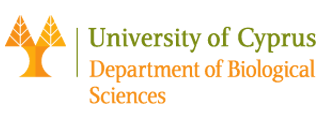 A Literature-Based ABSTRACTDEDICATION (“DEDICATION” IS OPTIONAL. DELETE IF NOT USINGACKNOWLEDGEMENTSCOMPOSITION OF THE EXAMINATION COMMITTEE Thesis Supervisor (Examination Committee coordinator):Committee Member:Committee Member:SEMINAR ANNOUNCEMENTTABLE OF CONTENTSDo NOT edit the Table of Contents by typing over it. The Table of Contents is automatically generated, based on the headings of the document.  To update the Table of Contents, click on the “References” tab  “Update Table”  “Update Entire Table”. You may add additional subheadings by copy-pasting an existing subheading, and editing the text accordingly.  You must then update the Table of Contents as indicated above, in order for the new subheading to appear on the Table.REMEMBER TO DELETE THESE COMMENTS PRIOR TO SUBMISSIONINTRODUCTIONOVERVIEWSubheading 1Subheading 2DISCUSSIONABBREVIATIONSIF ABBREVIATIONS ARE USED IN THE TEXT DEFINE THEM IN THE TABLE BELOW.  IF NOT, DELETE THIS SECTION. IN EITHER CASE, REMEMBER TO DELETE THIS NOTEBIBLIOGRAPHYUse a citation software i.e. Reforks or Endnote to insert your citations here in Harvard British Standard 2010 format. REMEMBER TO DELETE THIS COMMENT AND USE BLACK TEXT FOR THE REFERENCE LISTABBREVIATIONMEANING